Determinants of financial soundness of commercial banks: Evidence from VietnamVan-Thep, Nguyen and Day-Yang, LiuAbstractThis study aims to analyze the factors affecting financial soundness of commercial banks in Vietnam, in which the financial soundness of banks is estimated in the CAMELS model. The number of observations is employed in this study consists of 22 commercial banks over the 12 years from 2006 to 2017. The authors utilize the logistic regression model with the BMA approach for models selection. Results show that Overhead, Deposit, Owner, and NIEAR have a negative impact on financial soundness, while RSVs have a positive correlation with financial soundness. The results also show that LER is statistically significant only in the case of without including yearly effect, whereas CRED, Z_score, and macroeconomic variables such as GDP, and CPI are not statistically significant.Keywords: Bayesian Model Averaging (BMA), CAMELS, Commercial banks, Financial soundness, Vietnam1	IntroductionBanking sector has long been identified as the backbone of the economy, affecting on all economic life of the countries, which plays a crucial role in meeting customers' demands continuously from depositors to lenders, as well as an important tool in stabilizing financial market and managing the economy (Jha and Hui, 2012; Ongore and Kusa, 2013). When a bank operates effectively and generates profits, in addition, to promote the development of its own, it also contributes to the stability of the financial system. In contrast, it also leads to systemic bankruptcy, crippling the economy. In the fully cutthroat market, the performance of the banking industry in all countries is increasingly fiercer. The fact that Vietnamese banking system is no exception, facing many difficulties such as credit risk, liquidity risk, and interest risk, lack of competitiveness, small-scale and low governance capacity, resulting in lower its financial soundness and performance at the moment. The question is whether which factors affecting the financial soundness in general and the financial soundness of the commercial banks in Vietnam in particular. Therefore, the determinants of the financial soundness have become a topic of interest to many researchers in recent years and several studies dedicated to the analysis of the financial soundness in the world. However, the empirical results show that there is no consensus in the literature as different studies have produced different results. One more important thing to note is that most of the studies have mainly focused on using financial ratios, such as return on assets – ROA, return on equity – ROE, net interest margins – NIM, total deposits/total assets – LIQ (Short, 1979; Bourke, 1989; Wong et al., 2007; Sarita and Zandi, 2012; Sufian and Noor, 2012; Garoui et al.,, 2013; Ameer, 2015; and Nouaili et al., 2015), or economic value added (EVA) approach as a measure of financial soundness (Heffernan and Fu, 2010; Owusu-Antwi et al., 2015).  To our knowledge, there is no study of the factors affecting the financial soundness of the commercial banks in Vietnam, especially based on the CAMELS rating framework to measure the financial soundness. The authors, therefore, employ an approach which differs from previous studies in its technique. Our paper uses the CAMELS rating framework to assess financial soundness and then, identify the determinants of banks’ financial soundness. Rozzani and Rahman (2013), and Hadriche (2015) used the same methodology to measure the financial soundness and estimate factors affecting the financial soundness as well. However, Rozzani and Rahman (2013) only employed internal variables as independent variables, and ownership as a control variable did not consider any external variables impact on the financial soundness. Hadriche (2015) applied both internal and external variables into the regression models, the author, however, was not interested in observing the time evolution of the bank rating. Compared to other previous studies, our paper contributes to the literature in two new points. First, the authors add time dummies to control for the time evolution of the bank rating within a country. Second, the paper does not utilize the CAMELS composite rating as a proxy of the financial soundness, instead of using the binary variable to measure dependent variable so that the authors can highlight the changes of CAMELS rating between strong banks and weak ones.   The rest of the paper is structured as follows. Section 2 provides a literature review on the determinants of the financial soundness of the commercial banks. Section 3 describes the data sampling and the methodology, respectively. Section 4 presents the empirical results. Finally, section 5 offers some conclusions.2	Literature reviewAccording to Kumar et al. (2012), the financial soundness of a bank is synonymous refers to the efficiency, productivity, profitability, and even stability. In the world, the analysis of the financial soundness of the banking system is really popular, but due to the differences of the characteristics of the financial markets in countries and the differences in approaches as well, the existing empirical results are different. The literature on the determinants of the financial soundness of the commercial banks can be divided into two main streams, known as particular banking industries in different countries and within a country. Some authors, such as Short (1979), has studied the relationship between commercial bank profit rates and banking concentration in Canada, Western Europe, and Japan, while others, Bourke (1989) has studied determinants of banks profitability in twelve countries in Europe, North America and Australia. They conclude that discount rate, the interest rate on long-term government securities, concentration, capital ratios, liquidity ratios, and interest rates as being positively related to financial soundness, whereas the government ownership of banks, the rate of growth of assets, and staff expenses are correlated inversely with financial soundness. This relationship is also empirically examined by Gooddard et al. (2004), they verify that the higher the capital ratios, the greater the bank’s financial soundness. In contrast, Molyneux, and Thornton (1992) find that between 1986 and 1989, financial soundness was negatively related to liquidity, whereas both concentration and nominal interest rates have a statistically significant effect on the European banks’ financial soundness positively. In addition, the authors also found a statistically significant positive relationship between the bank financial soundness and government ownership. For this variable, however, compare to previous empirical study (Short, 1979; Bourke, 1989), the empirical result in this paper is conflicted, suggesting that government-owned banks generate higher returns on capital than their private sector counterparts, result in improving financial soundness. Demirguc-Kunt and Huizinga (2000) examine the impact of financial structure on bank performance covers all OECD countries as well as many developing countries, concluding that there is a positive relationship between the lagged equity variable and financial soundness. The explanation for this relationship is that banks with capitalization rate have less bankruptcy cost, thereby increasing their returns and financial soundness. In addition, the authors also find that inflation is significantly and positively impact on financial soundness, suggesting that banks tend to be more profitable and get higher financial soundness in inflationary environments, whereas bank’s financial soundness is negatively affected by non-interest earning assets ratio.In the second stream, some studies have sought to analyze the determinants of the financial soundness within a country. Despite a large number of studies on this issue, the results remain ambiguous, such as Sarita et al. (2012) examine the determinants of performance in Indonesian banking industry for the period of 1994-1999 and conclude that bank’s financial soundness is negatively affected by debt-to-total assets and capital adequacy ratio. By contrast, Ongore and Kusa (2013) have studied the determinants of financial soundness of Kenyan banks. They found an evidence show that capital adequacy ratio and management capacity have a positive impact on financial soundness, whereas, assets quality and inflation rate affect financial soundness negatively. In light of Ongore and Kusa (2013) contributions, Nouaili et al. (2015) find that the financial soundness of the commercial banks in Tunisia is positively related to capitalization, privatization, and quotation, whereas, bank size, concentration index, and efficiency have a negative influence. Other studies, however, have found the evidence shows that there is a positive relationship between bank size and the financial soundness of the banks (Ameer, 2015; Rozzani and Rahman, 2013). In addition, Ameer (2015) investigate the Pakistan banking industry in the period 2010-2014, the author also suggests that there is an indirect link between credit risk, expenses, inflation, and financial soundness. Moreover, the author also points out that there is a significant positive relationship between capital, deposit, loans, FDI and financial soundness. Rozzani and Rahman (2013) have found evidence of factors effect on financial soundness in Malaysia, emphasizing there is only a significant negative relationship between operational cost and the performance of conventional banks, whereas credit risk is supposed to be favorable to the improvement of performance of Islamic banks. Hadriche (2015) conclude that bank size and operational cost affect the financial soundness of both conventional and Islamic banks from GCC countries. The authors report a summary of the contributions to the literature on financial soundness in Table 1:Table 1: Summary of the contribution related to financial soundness3	Data sampling and methodology3.1	Data samplingData used in this study are obtained mainly from consolidated financial statements and annual report of commercial banks from our sample. The study employed an unbalanced dataset of these banks covering the period 2006 – 2017. By the end of 2017, there are more than 36 commercial banks operating in Vietnam. Due to eliminating missing value in the database, therefore, the dimension of the dataset is composed of 22 commercial banks with 240 observations over 12 years. List of commercial banks included in the sample is shown in Table 2:Table 2: List of commercial banks included in the sample3.2	Methodology3.2.1 The estimation of financial soundness: the CAMELS approach CAMELS is an acronym which comprises six components (namely Capital adequacy, Assets quality, Management, Earnings, Liquidity, and Sensitivity to market risk). This framework was adopted for the first time in 1979 by the federal regulators in the USA under the name of CAMEL derived from the five core considered dimensions of a bank. The sixth component “S” was added into this rating system since 1996 for the purpose was to focus on risk. According to many empirical papers (Gilbert et al., 2000; Baral, 2005; Kumar et al., 2012; Roman and Şargu, 2013), CAMELS approach is considered as one of the most widely used model of analysis and evaluation of the performance and financial soundness of the commercial banks in different countries.Based on previous empirical studies, it is effortless to recognize that there are two main research directions involved in CAMELS approach, (1) using sub-parameters in each component to evaluate and compare the performance of the banking sector, and (2) using the weight for rating the banks from 1 (best) to 5 (worst). In this paper, to estimate the financial soundness based on CAMELS rating framework, the authors use the second research direction and measure the financial soundness of the commercial banks in Vietnam in three steps. The authors first calculate the ratio’s rating for six components in turn and afterward add the weight for each component to measure composite ranking, the first two steps are illustrated in Table 3. Finally, based on rating range, the authors get an overall rank for banks from rank 1 (best) to rank 5 (worst), explained and simplified in Table 4. 3.2.2 The determinants of financial soundness of the commercial banks in VietnamIn this study, the authors construct a logistic regression model to estimate variables that affect the financial soundness of the commercial banks in Vietnam. This model arises as follows:Where, is dependent variable reflecting the financial soundness of bank i at year t (measured by the components of CAMELS framework). Due to being the binary variable, in order to process the regression model, the authors must perform the classification of strong banks and weak banks. Based on rating analysis mentioned above, banks rated 1 and 2 are generally considered to be strong banks and are assigned the value one, and banks rated 3, 4, or 5 are considered weak ones and are assigned the value zero (Kambhamettu, 2012; Rozzani and Rahman, 2013). At the same time, the authors also add time dummies into the model to control for the time evolution within a country over the entire period. is a constant. is a matrix of independent variables, explained in detail in Table 5: In addition, to ignore the uncertainty in a model selection with over-confident inferences, the authors also employed Bayesian Model Averaging (BMA) for direct model selection and combined estimation (Hoeting et al., 1999). Based on Bayes’ theorem, the model weights from posterior model probabilities in our study are given by: Table 3: Evaluation under CAMELS rating systemSource: Babar and Zeb (2011); Masood et al. (2016)Table 4: The CAMELS composite ratingSource: Sarker (2006), Wirnkar and Tanko (2008), Desta (2016), and Masood et al. (2016)Where,  – the integrated likelihood – is constant over all models. To obtain combined parameter estimates from some class of models, BMA allows the model weighted posterior distribution for any statistic  is given by:Table 5: Interpretation and expectation sign of the independent variablesAlthough some points are not truly consistent with each other (due to time, object, and scope of study), empirical studies have shown that the financial soundness of the commercial banks is affected by many factors, including macroeconomic and bank characteristic factors. Based on the results of these study, and the limitations of our dataset, the authors select the appropriate factors and apply in our research model. Among such variables, credit risk (CRED), reserves (RSVs), bank size (SIZE), operational efficiency (Overhead), leverage (Deposit), bank ownership (Owner), bank's distance from insolvency (Z_score), non-interest earning assets ratio (NIEAR), lagged equity ratio (LER), the growth of GDP (GDP) and inflation (CPI) were included in the model. The expectation of the correlation of these variables with dependent variables is explained as follows: The first independent variable, CRED, represents credit risk. Credit risk is the loss that a bank may face from the failure to fulfill its customer's payment obligations. Most of the previous studies have defined credit risk by using the natural logarithm of non-performing loans. In this study, therefore, the authors also employ the natural logarithm of non-performing loans as a proxy. According to traditional financial theory, which suppose that credit risk reduces the value of a bank's assets, resulting in loss of capital and will affect the solvency and financial soundness of the bank, similar to the studies of Chen (2009), and Hadriche (2015). However, this finding is contrast to the studies of Fuentes and Vergara (2003), Srairi (2009), Sufian (2009), Wasiuzzaman and Tarmizi (2010), and Rozzani and Rahman (2013). Therefore, the expectation of correlation between credit risk and the financial soundness of the commercial banks in Vietnam has not yet been determined.The second independent variable, RSVs, represents the number of bank reserves requirement. This is a small fraction of the total deposits is held internally by the bank in cash vaults or deposited with the central bank and divided into required reserves and excess reserves. In this study measures this variable by taking the natural logarithm of reserves, similar to the studies of Hassan and Bashir (2003), and Rashid and Jabeen (2016). There are several studies on the impact of reserve requirement on bank profits, but the empirical results are disparate. According to Demirguc-Kunt and Huizinga (1999), they found that there is a negative relationship between reserves and profitability, suggesting that the greater a bank holds reserves, the greater it incurs opportunity cost, resulting in lower profitability because reserves do not generate any returns to the bank. In contrast, Hassan and Bashir (2003), and Rashid and Jabeen (2016) state that reserves have a positive impact on financial soundness, indicating that the increase in reserves reduces the interest rate margin, earning more profits. The authors, therefore, have not identified the relationship between reserves and the financial soundness of the commercial banks in Vietnam.The third independent variable, SIZE, represents the size of banks. Similar to most of the previous studies, the present study also using the natural logarithm of total assets as a proxy. Related to the expected sign of this variable, the previous existing studies found an evidence of both significant positive (Smirlock, 1985; Srairi, 2009; and Hadriche, 2015) as well as negative (Kosmidou and Pasiouras, 2007; Sufian and Habibullah, 2009; Rozzani and Rahman, 2013; Nouaili et al., 2015; and Rashid and Jabeen, 2016) effect of banks’ size on the financial soundness. However, in theoretical supposes that the larger the size of the bank, the higher the financial soundness. It means that a bank with a larger asset size leads to higher returns and performance improvement, subsequently, brings more profits and stimulates the financial soundness to the bank. In this study, therefore, it is expected that bank size affects the financial soundness of the commercial banks in Vietnam positively.The fourth independent variable, Overhead, represents bank operational efficiency. This ratio is defined by taking operating cost to divide total assets. According to the previous studies, the lower the ratio, the higher the bank efficiency and financial soundness (Demirguc-Kunt and Huizinga, 1999; Hassan and Bashir, 2003; Sufian, 2009; and Rashid and Jabeen, 2016). Hence, it is expected that overhead ratio has a significantly negative effect on the financial soundness of the commercial banks in Vietnam.The fifth independent variable, Deposit, represents the bank’s leverage ratio. This ratio is calculated as deposits divided by total equity. According to Alper and Anbar (2011), deposit ratio does not have any significant impact on the performance as well as the financial soundness of the bank. Numerous existing studies, nevertheless, also find that deposit ratio and the financial soundness have a significantly positive relationship (Riaz and Mehar, 2013; and Rashid and Jabeen, 2016). In this study, therefore, it is expected that the deposit to equity ratio has a significantly positive effect on the financial soundness of the commercial banks in Vietnam.The sixth independent variable, Owner, represents the ownership of the bank. It is a dummy variable, which is assigned value equal to 1 if a bank is government-owned commercial bank (nationalized bank), equal to 0 if otherwise (private bank). According to the previous studies, only Molyneux et al. (1992) found an evidence that the nationalized banks are more efficient than private banks, whereas most authors found the opposite results (Short, 1979; Bourke, 1989; Marriott and Molyneux, 1991; Barth et al., 2004; Iannota et al., 2007; and Wanzenried and Dietrich, 2011), suggesting that the nationalized banks are less efficient than private banks. Therefore, the expected correlation coefficient between Owner and the financial soundness of the commercial banks in Vietnam has not been determined to be positive or negative. The seventh independent variable, Z-score, represents a bank’s distance from insolvency. It means that the higher the Z-score, the less that banking institution is likely to go bankrupt (Li et al., 2017). It is, thus, expected that the Z-score also affects the financial soundness of the commercial banks in Vietnam positively.The eighth independent variable, NIEAR, represents non-interest earning assets ratio, measured by cash, fixed assets, and other non-interest earning assets over total assets. According to Demirguc-Kunt and Huizinga (1999), they found the relationship between profitability and non-interest earning assets ratio is negative, indicating that the greater proportion of non-interest earning assets over total assets, the lower profitability the banks obtain. The authors, therefore, expect the sign of this variable in this paper is also negative.  The ninth independent variable, LER, represent the capital ratio of the bank through debt lagged one period. According to Demirguc-Kunt and Huizinga (1999), taking lagged total assets by one period to determine the effect of profit on the equity of the bank, in the case of not paid out in dividends in the previous year. The empirical results show that there is a positive relationship between the book value of equity divided by total assets lagged one period and bank profitability (Berger, 1995; Demirguc-Kunt and Huizinga, 1999). Based on the earlier studies, the authors expect that the impact of lagged equity ratio on bank’s profitability positively.The tenth independent variable, GDP, represent the GDP growth rate. According to Kuznets (1934), GDP growth rate is the increase in the income of the economy in a period of time (often annually or quarterly), related to the growth of a country's economy. Hadriche (2015) found that GDP is positively correlated to bank’s profitability, suggesting that when the GDP growth rate is high, it will improve the living standard of the people, creating favorable conditions for individuals and enterprises to expand their investments, resulting in increases in banks' profitability, thereby improving their financial soundness. The finding is similar to Hassan and Bashir (2003), Kosmidou and Pasiouras (2007), and Kosmidou (2008), and Zeitun (2012). Thus, it is expected that there is a positive relationship between GDP growth rate and financial soundness of the commercial banks in Vietnam. The final independent variable, CPI, represents the inflation rate. According to the Fisher effect, shows that the real interest rate equals the nominal interest rate minus the expected inflation rate. In reality, fear of high inflation, currency devaluation due to real interest rate reduction, so customers tend to invest in safer instruments such as gold, foreign currencies or stocks, instead of deposit money into the bank as before, results in decrease bank's fund. In addition, in the context of high inflation, the Central bank implemented a series of monetary tightening measures such as raising the reserve requirement ratio, raising interest rates, issuing compulsory bonds, reducing profits of commercial banks. This argument is consistent with Ongore and Kusa (2013), and Zeitun (2012), inflation is significantly negatively related with the performances of commercial banks, whereas is opposed to Demirguc-Kunt and Huizinga (2000), Athanasoglou et al. (2009), Sufian and Habibbullah (2009), and Delis and Papanikolaou (2009), suggesting that the banks tend to earn more profits in inflationary environments. Therefore, the expectation of the correlation between these two variables has not been determined.4	Empirical results4.1	Descriptive analysisIn this section, the authors analyze in general factors such as total assets, outstanding loan, non-performing loan ratio, and return on total assets (ROA) of the commercial banks in Vietnam.a. Total assetsTotal assets are one of the important indicators used to compare the size of banks, including cash on hand, balances with the State Bank of Vietnam, placements with loans to other credit institutions, held-for-trading securities, derivatives and other financial assets, loans and advances to customers, investment securities, fixed assets, and other assets. The total assets of the commercial banks in Vietnam in the period of 2006 - 2017 is shown in Table 6:Table 6. Total assets of the commercial banks in Vietnam (2006-2017)Unit: VND millionSource: The author’s calculationTable 6 shows that the average total assets of the commercial banks in Vietnam in the period 2006-2017 tend to increase year by year. The scale of the banks also has a clear distinction. As a bank with 100% state capital, Agribank always leads the whole sector in terms of total assets (more than VND 1,000 trillion in year 2017), followed by VCB, CTG, BID, which are stock commercial banks with state-owned more than 50%. These banks focus on investing in the nationwide network of branches and transaction offices and installing many automatic machines (ATMs) to meet the needs of customers. Table 6 also shows that although there are a few banks with total assets of high value, also many banks have total assets at low levels over the years such as SGB, PGBank, and KLB, respectively (below VND 40 trillion in year 2017).b. Outstanding loanOutstanding loan is an important outlet in the use of funds, which is considered the main source of revenue for banks. Similar to other lucrative investments, however, the outstanding loan is also exposed to many risks expressed through the bank's non-performing loans, so controlling the outstanding loan is always a concern at the commercial banks in Vietnam.Table 7: Outstanding loan of the commercial banks in Vietnam (2006-2017)Unit: VND millionSource: The author’s calculationTable 7 shows that the average outstanding loan of the commercial banks in Vietnam tended to increase steadily over the years (2006 - 2017), except for 2007 and 2008 due to the impact of the global financial crisis. However, due to fierce competition with other credit institutions (including domestic and international credit institutions), it can be seen that the average outstanding loan still remains at a low level. In addition, the outstanding loan over the years have a large difference between commercial banks. To be specific, in 2017, the highest outstanding loans of a bank was up to VND 880.40 trillion, while the lowest outstanding balance among other banks stood at only VND 14.11 trillion.c. Non-performing loan ratioNon-performing loan is classified into group 3 (sub-standard), group 4 (doubtful) and group 5 (loans loss) as defined in Articles 6 and 7 of the Consolidated Documents No. 22 issued by the State Bank of Vietnam in 2014. When customers' loans are not repaid on time or when they are overdue, the debt collection volume will not be in line with the plan, leading to a shortage of funds to meet the bank's liquidity demand, causing the banks to suffer losses and bankruptcy. In business, however, the risk is inevitable, so banks often accept a non-performing loan ratio is considered as a safe limit. This limit in each country is different, especially in Vietnam now accept the rate of 3%. Non-performing loan ratio of the commercial banks in Vietnam is reported in Table 8:Table 8: Non-performing loan ratio of the commercial banks in Vietnam (2006-2017)Unit: %Source: The author’s calculationTable 8 shows that the average non-performing loan ratio of the commercial banks in Vietnam during the study period was almost below the safe threshold, with only in the year 2012 and 2013, the average non-performing loan ratios were 3% higher, reached 3.51% and 3.17%, respectively. Table 8 also show that although some banks had very low non-performing loan ratio of 0.06% in 2007, there were also banks with this ratio still high (over 11% in year 2010 and in year 2011). However, it can be seen that the average non-performing loan ratio of commercial banks in Vietnam has tended to decrease over the years in the period 2014-2017. Achieving this result is due to the fact that banks have stepped up restructuring (merger and acquisition) and non-performing loan handling through the Vietnam Asset Management Company (VAMC).d. Return on total assetsThe profitability of the commercial banks in Vietnam is the result of the year, which is determined by the difference between operating income and operating expenses. This is an item used to evaluate how the performance of these units. In addition, this is considered one of the sources to increase the equity fund of the commercial banks in Vietnam. In this section, to assess the effectiveness of profitability, the authors use return on total assets, and shown in Table 9:Table 9: Return on total assets of the commercial banks in Vietnam (2006-2017)Unit: %Source: The author’s calculationIn general, the average ROA tends to decrease over the period 2006-2017, especially since 2012, the average ROA is always less than 1%, explained by the fact that since 2012 the bank's average profits tends to decrease, but the size of banks continues to expand, the average total assets tend to increase over the years.e. The difference in bank ownershipIn this section, the authors assess the difference in bank ownership (state-owned banks and private banks) for four indicators, (a) Credit risk, (b) Bank size, (c) Overhead and (d) Bank leverage, and is illustrated in Figure 1: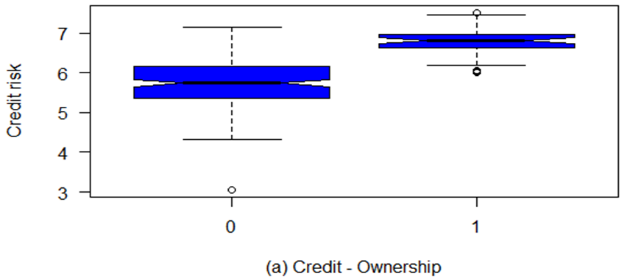 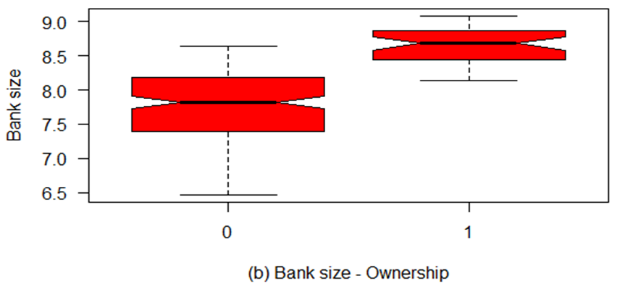 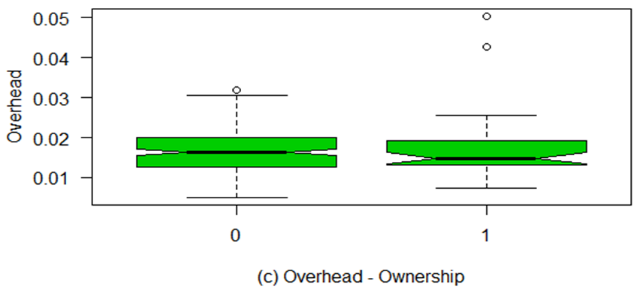 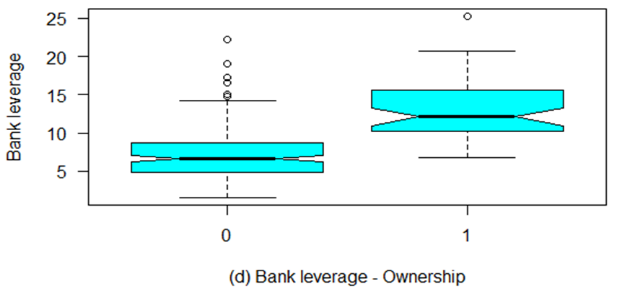 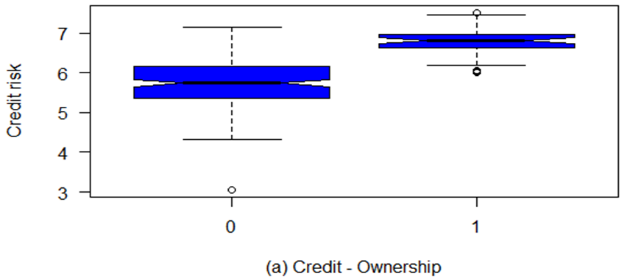 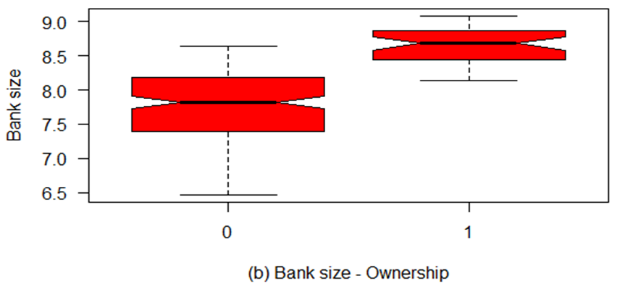 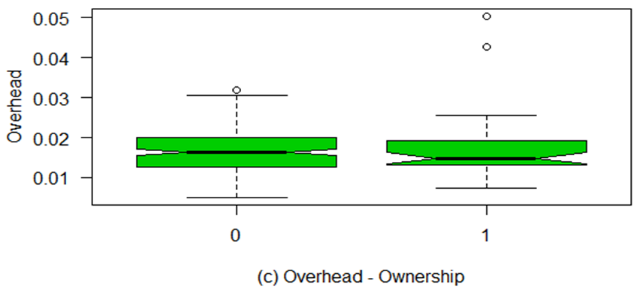 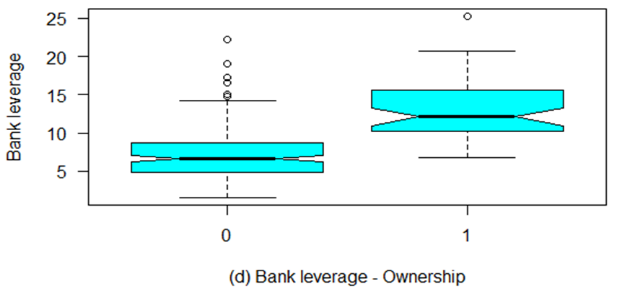 Figure 1: The difference in bank ownership for four indicatorsThe results show that only the mean of overhead in the two banking groups (state-owned banks and private banks) are similar (equal to 0.02), however, this difference was statistically insignificant (p-value = 0.87), while the mean of credit risk, bank size, and bank leverage are higher in the state-owned banks than in the private banks. And, the following t-test table show that these differences were statistically significant (p = 0.00), suggesting that a credit risk, bank size, and bank leverage difference between state-owned banks and private banks has occurred.Table 10: The results of t-testSource: The author’s calculation4.2	Baseline resultsPrior to identifying and evaluating factors affecting the financial soundness of the commercial banks in Vietnam, the authors analyzed the correlation matrix of the independent variables included in the model (Table 11). The data in Table 11 shows that only the SIZE variable has a high correlation with other independent variables (greater than 0.8), while other independent variables included in the regression model are correlated at the low level. Therefore, the authors analyze the variance inflation factor (VIF), as shown in Table 12. The results in Table 12 show that the VIF of the SIZE variable is quite large (VIF> 10), and the VIF of the other independent variables is relatively low. According to Hair et al. (1995), the tolerance value is 0.10 (a corresponding VIF of 10) has been used as a common cutoff threshold to indicate serious multicollinearity. In order to avoid the occurrence of multicollinearity, therefore, the authors eliminate the SIZE variable from the regression model. Analysis of the factors affecting the financial soundness of commercial banks in Vietnam is estimated by the logistic regression model with the application of the BMA method, shown in Table 14 (using a pooled regression without including year-fixed effect), and Table 15 (including time dummies to control the time evolution), respectively. Before interpreting the results in Table 14 and Table 15, the authors also conduct tests such as the Breusch-Pagan test for heteroscedasticity, Ramsey’s RESET test for omitted variables in two cases (Model A-without including year-fixed effect, and Model B-including year-fixed effect), and the normal Q-Q plot for normality tests of residuals. The test results show that the variables included in the model do not violate the key assumptions of the regression model. To be specific, the models do not have heteroscedasticity, there is no variable omitted in the model (Table 13), and the residuals of the model are estimated to have a normal distribution (Figure 2). Thus, the models are the best linear unbiased estimator (BLUE), satisfying the important assumptions of the estimation model. Table 11: Correlation matrixSource: The author’s calculationTable 12: The variance inflation factor (VIF) of the independent variablesSource: The author’s calculationTable 13: The results of Breusch-Pagan and Ramsey’s RESET testSource: The author’s calculation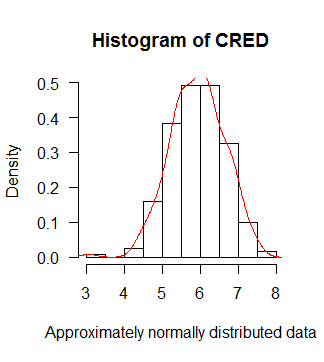 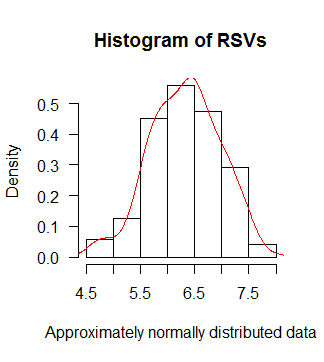 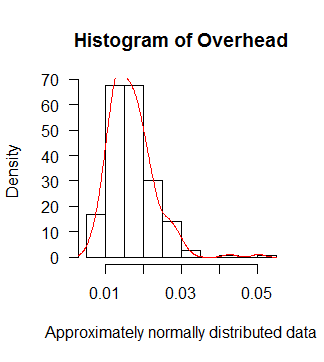 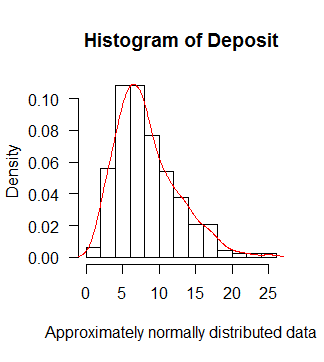 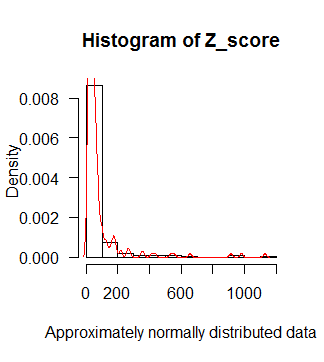 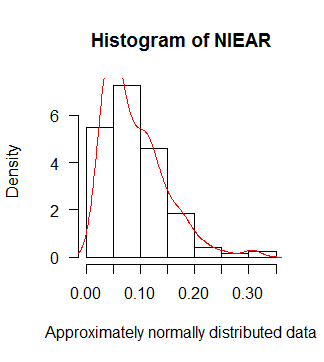 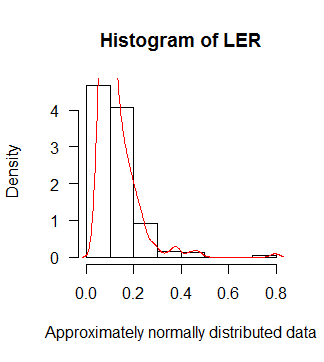 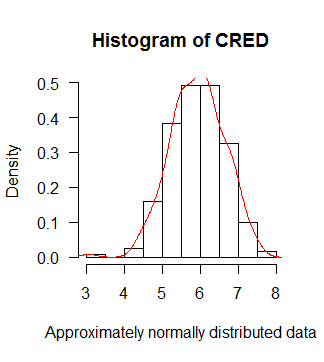 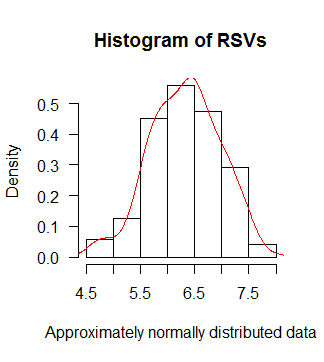 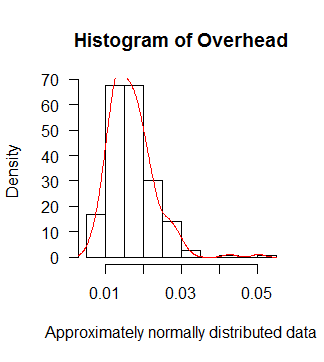 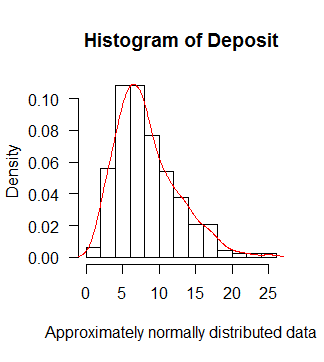 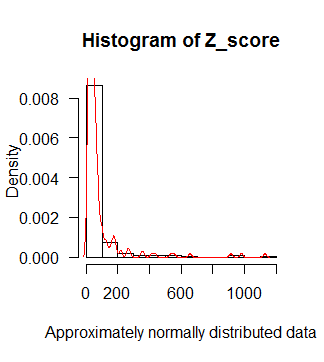 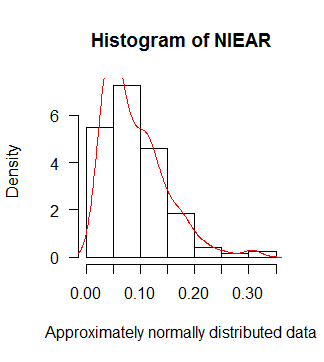 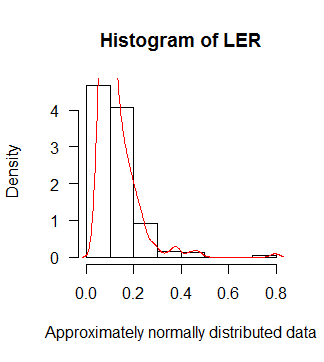 Figure 2: The normality tests of residualsIn Table 14, the authors perform logistic regression using the BMA approach with the regression equation as follows:              (4)The results show 5 models considered as optimal models in the 28 models selected, sorted in the order based on the posterior probability of each model.Table 14: The results of BMA without including year-fixed effectSource: The author’s calculationThe results show that the probability for RSVs and Overhead associated with the financial soundness of the commercial banks in Vietnam is 100%, while the probability for the Z_score is only about 2%. More importantly, based on BIC value, the authors can choose the best model to interpret the empirical results (the lower the BIC value, the better the model). Look at Table 14, we can see that the optimal model is modeled with RSVs, Overhead, Deposit, Owner, NIEAR, and LER, and the probability for this model is 0.160 (BIC equal to -1074.7966). The second model includes RSVs, Overhead, Deposit, Owner, CRED, and NIEAR (BIC equal to -1074.3008), but the probability for this model is relatively lower (0.125). The other three models may also be good models for analyzing factors affecting the financial soundness of the commercial banks in Vietnam. Obviously, through BMA analysis, we have more model choices and are able to evaluate the uncertainty of a statistical model. In order to obtain a more comprehensive overview over the models, we can look at Figure 3: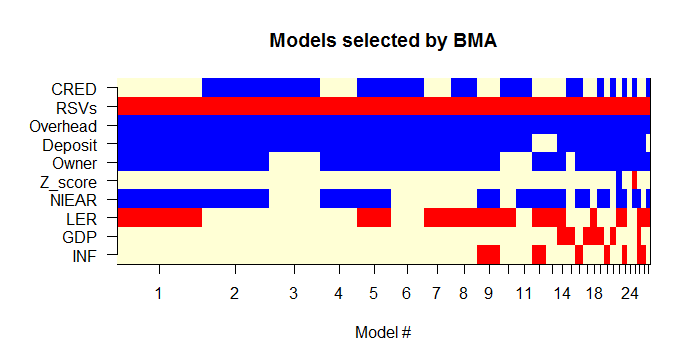 Figure 3: Models selected by BMA without including year-fixed effectThe Figure 3 shows the numerical results described in Table 14. On the horizontal axis, it reflects models were selected, and scaled based on their posterior model probability. Moreover, this figure also shows coefficient signs between dependent and independent variables, where red color corresponds to a positive coefficient, blue to a negative coefficient, and white to a zero coefficient. Through this figure, we can see that there are 28 models were selected, and RSVs and Overhead are the factors that have the greatest impact on the financial soundness of the commercial banks in Vietnam, however, the expected values of coefficients for two variables in all encountered were opposite. Overhead is certainly positive, while RSVs is virtually negative. Next important factors are Deposit, Owner, NIEAR, CRED, and LER, respectively. Factors such as Z_score, GDP, and INF, although potentially affecting the financial soundness of the Vietnamese banking sector, are not as strong as these factors mentioned above.In Table 15, the authors also conduct logistic regression using the BMA approach. However, the authors add time dummies to fix yearly effect, and regression equation shown as follow:             (5)The Table 15 shows the 5 best models from 16 selected models based on BMA. Look at the table, we can see that the importance of the variables explaining the financial soundness is given in second column (p!=0) which represents posterior model probabilities. For instance, all of posterior model mass rests on models that include RSVs and Owner (virtually 100%); Deposit, Overhead, NIEAR, LER have an intermediate posterior model probabilities of 88.1%, 80,5%, 75.5%, and 75.1%, respectively. In contrast, CRED, and Z_score do not seem to matter much. In addition, the results also show that the covariate Overhead has comparatively large coefficients and seem to be the most important variable. Table 15: The results of BMA including time dummies to control the time evolutionSource: The author’s calculation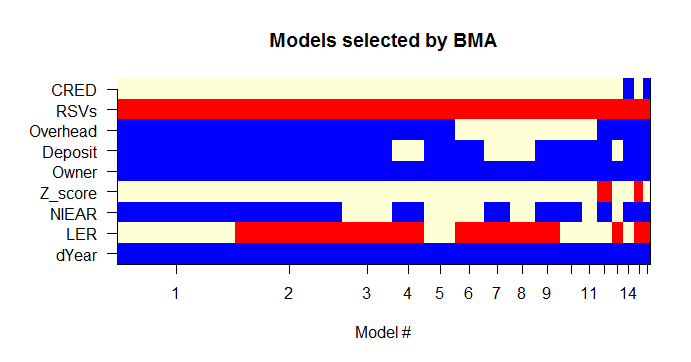 Figure 4: Models selected by BMA including time dummies to control the time evolutionSimilarly, the Figure 4 shows that there are 16 models were selected, where RSVs and Owner are the factors that have the greatest impact on the financial soundness of the commercial banks in Vietnam (100% of in the model). Similar to RSVs variable in Figure 3, this variable also has a negative relation to the financial soundness, whereas most owner variables in all models impact on the financial soundness of the commercial banks in Vietnam positively. Next important factors are Deposit, Overhead, NIEAR, and LER, respectively. For the CRED variable, and the Z_score variable, the models where these two variables are statistically significant and impact on financial soundness are less than 5%.Table 16 reports our baseline results based on two optimal models in both cases: (1) without including interactive year-fixed effect and independent variables (bank characteristic and macroeconomic variables), and (2) with the use of time dummy variables to control yearly effect.Table 16: The baseline resultsSource: The author’s calculationIn column (1), the results show that the financial soundness of the commercial banks in Vietnam is affected by the following factors: RSVs, Overhead, Deposit, Owner, NIEAR, and LER, and these variables explained 40.3% of the variation in the financial soundness (R2=40.3%). In column (2), the authors almost achieved the similar results, only the LER variable was not statistically significant, and R2=53.7%, suggesting that about 54% of the variation in the financial soundness is explained by these variables. In addition, we can see that coefficient signs in both models are similar. The relationship between the independent variables and the dependent variable in both models is explained as follows:The results show that a factor has the greatest impact to the financial soundness of the commercial banks in Vietnam is Overhead. As was expected, the coefficient sign of this variable has an inverse correlation with the financial soundness, similar to the result of Bourke (1989), suggesting that holding other factors fixed, the higher the overhead, the lower the probability of a bank guaranteeing its financial soundness and vice versa. To be specific, with a 1% increase in overhead, the probability of a bank securing its financial soundness is decreased by 178.63% (in model 1) and by 113.18% (in model 2). This result is consistent with the context of commercial banks in Vietnam in recent years. Increasing overhead mean that staff expenses, management costs, as well as provision for credit losses on loans and advances to customers are increasing, which reduces bank profits, resulting in the reduction of probability that banks secure their financial soundness will be inevitable.The second most important factor affecting the financial soundness of the commercial banks in Vietnam is NIEAR. With a correlation coefficient of about -9.93% in model 1, and -10.36% in model 2, the ratio of non-interest earning assets to total assets has a negative impact on the financial soundness of commercial banks, ie the ratio of non-interest earning assets to total assets increases 1%, the probability of the financial soundness decreases by about 10% in both models. This result is in line with the initial expectation and also in accordance with the research by Demirguc-Kunt and Huizinga (2000), suggesting that the non-interest earning assets account for the larger proportion of total assets, the lower the profitability of the bank, the more likely the financial soundness of the commercial banks will be reduced.For Owner variable, the authors find an evidence shows that Owner has a significantly negative relation with the financial soundness, similar to those of Short (1979), Bourke (1989), Marriott and Molyneux (1991), Barth et al. (2004), Iannota et al. (2007), Million Cornett (2010), and Wanzenried and Dietrich (2011), and oppose to those of Molyneux, and Thornton (1992), suggesting that private banks generate higher returns than their government counterparts, thereby increasing their financial soundness. The result shows that if a bank owned by the state, the probability of ensuring the financial soundness of about 3.5 times lower than the private banks. This result is relevant to the current situation of the banking system in Vietnam, most the state-owned banks operate ineffectively. Therefore, the Vietnamese banking system may accelerate the process of equitization of state-owned banks in the future. Realistically, the four state-owned commercial banks (Agribank, VCB, BID, CTG) are now multi-function commercial banks with similar functions, objectives and development strategies. As a result, the existence of all four state-owned banks has led to competing against each other, wasting resources and failed to establish a large-scale bank in the region. With the limited state resources, therefore it is necessary to shift the role from banks' owner to the regulator, supporting the development of the market economy.In addition, contrary to the initial expectation and previous studies by Riaz and Mehar (2013), and Rashid and Jabeen (2016), the results show that Deposit in both models impact on the financial soundness of the commercial banks in Vietnam negatively. To be specific, holding other factors constant, with a 1% increase in the bank’s leverage ratio, the probability of a bank meeting its financial soundness is decreased by 0.25% (in model 1) and by 0.33% (in model 2). This result is explained by the fact that when deposit from customers exceeds the amount of equity that the bank can use to ensure its ability to pay. This is effortless to lead to liquidity risks for banks in case customers withdraw their money before maturity that the bank does not have enough resources to repay, reducing the financial soundness of the commercial banks. Among the variables included in the model, RSVs variable plays an important role in raising the financial soundness of the commercial banks in Vietnam. The estimated coefficient of this variable is positive and statistically significant in both models (1) and (2), similar to the study of Hassan and Bashir (2003), and Rashid and Jabeen (2016). Estimated results show that with a 1% increase in require reserves, the probability of a bank securing its financial soundness increase by 2.23% (in model 1) and by 2.72% (in model 2), holding other factors fixed. The results also show that LER is statistically significant only in the case of using pooled regression, without including yearly effect, whereas CRED, Z_score, and macroeconomic variables such as GDP, and CPI are not statistically significant. 5	ConclusionsCredit institutions in general as well as commercial banks in Vietnam in particular play a key role in the economy. These organizations are referred to as financial intermediaries, which mobilizes deposits from customers and lends to other customers. However, the financial soundness of the commercial banks in Vietnam in recent years still faces many difficulties, most of the banks are still not able to meet financial soundness in a fully competitive environment, and it is influenced by many factors, including the macroeconomic and the bank characteristic. Therefore, the purpose of this study is to identify factors affecting the financial soundness of the commercial banks in Vietnam in the period 2006-2017. This study employs a logistic regression model with a BMA approach for selecting optimal models for both cases, (1) without including yearly effect, and (2) including time dummies to control yearly effects, in which financial soundness is estimated by the CAMELS model. Based on the regression results, this study identifies a number of factors affecting financial soundness of commercial banks in Vietnam such as Overhead, Deposit, Owner, NIEAR, RSVs, and LER, where only RSVs have a positive correlation with financial soundness. The results also show that LER is statistically significant only in case without yearly effect, while CRED, Z_score, and macroeconomic variables such as GDP, and CPI are not statistically significant.References[1] 	Alper, D., & Anbar, A. (2011). Bank specific and macroeconomic determinants of commercial bank profitability: empirical evidence from Turkey. Business and Economics Research Journal, 2(2), 139-152.[2]	Ameer, B.M. (2015). Determinants of Banking Sector Performance in Pakistan. Global Journal of Management and Business Research: (C) Finance, 15 (6).[3]	Athanasoglou, P. P., Brissimis, S. N., & Delis, M. D. (2008). Bank-specific, industry-specific and macroeconomic determinants of bank profitability. Journal of International Financial Markets, Institutions & Money, 18, 121–136. [4]	Babar, H. Z., & Zeb, G. (2011). CAMELS rating system for banking industry in Pakistan: Does CAMELS system provide similar rating as PACRA system in assessing the performance of banks in Pakistan? (Master Thesis). Umea School of Business, Umea Universitet, Pakistan.  [5]	Baral, K. J. (2005). Health check-up of commercial banks in the framework of CAMEL: A case study of joint venture banks in Nepal. The Journal of Nepalese Business Studies, 2(1), 14-35.  [6]	Barth, J., Caprio, G., & Levine, R. (2004). Bank regulation and supervision: what works best?. Journal of Financial Intermediation, 13, 205-248.   [7]	Berger, A.N. (1995). The profit-structure relationship in banking-Test of market power and efficient- structure hypotheses. Journal of Money, Credit and Banking, 27, 404-431.  [8]	Bourke, P. (1989). Concentration and other determinants of bank proftability in Europe, North America and Australia. Journal of Banking and Finance, 13(1), 65-79.   [9]	Chen, C. (2009). Bank efficiency in Sub-Saharan African middle-income countries. Working Paper, International Monetary Fund. http://dx.doi.org/10.5089/9781451871616.001[10]	Delis, M. D., & Papanikolaou, N. I. (2009). Determinants of bank efficiency: Evidence from a semi-parametric methodology. Managerial Finance, 35(3), 260-275. [11]	Demirguc-Kunt, A., & Huizinga, H. (1999). Determinants of commercial bank Interest margins and profitability: some international evidence. World Bank Economic Review, 13 (2), 379–408.  [12]	Demirguc-Kunt, A., & Huizinga, H. (2000). Financial structure and bank profitability. World Bank Policy Research Working Paper No. 2430. [13]	Desta, T. S. (2016). Financial performance of “the best African banks”: A comparative analysis through Camel rating. Journal of Accounting and Management, 6 (1), 1-20.  [14]	Fuentes, R., & Vergara, M. (2003). Explaining bank efficiency: Bank size or ownership structure? Paper presented at the Proceedings of the VIII Meeting of the Research Network of Central Banks of the Americas, May, Venezuela.  [15]	Garoui, N., Sessi, F., & Jarboui, A. (2013). Determinants of banks performance: Viewing test by cognitive mapping technique (case of biat). International Journal of Contemporary Economics and Administrative Sciences, 3 (1), 22-46.  [16]	Gilbert, R. A., Meyer, A. P., & Vaughan, M. D. (2000). The role of a CAMEL downgrade model in bank surveillance. Federal Reserve Bank of St. Louis Working Paper Series, 2000-021A.  [17]	Goddard, J., Molyneux, P., & Wilson, J. (2004). The profitability of European banks: a cross-sectional and dynamic panel analysis. Manchester School, 72(3), 363-381.  [18]	Hadriche, M. (2015). Banks performance determinants: comparative analysis between Conventional and Islamic banks from GCC countries. International Journal of Economics and Finance, 7(9), 169-177. [19]	Hair, J. F. Jr., Anderson, R. E., Tatham, R. L., & Black, W. C. (1995). Multivariate Data Analysis, 3rd edn. New York: Macmillan. [20]	Hassan, M. K., & Bashir, A. H. M. (2003). Determinants of Islamic banking profitability. Paper Presented at the 10th ERF Annual Conference, Morocco, 16–18 December.[21]	Heffernan, S. A., & Fu, X. (2010). Determinants of financial performance in Chinese banking. Applied Financial Economics, 20, 1585–1600. [22]	Hoeting, J. A., Madigan, D., Raftery, A. E., & Volinsky, C. T. (1999). Bayesian model averaging: a tutorial, Statistical science, 382-401. [23]	Innotta, G., Nocera, G., & Sironi, A. (2007). Ownership structure, risk and performance in European banking industry. Journal of Banking and Finance, 31, 2127-2149. [24]	Jha, S., & Hui, X. (2012). A comparison of financial performance of commercial banks: A case study of Nepal. African Journal of Business Management, 6(25), 7601-7611.   [25]	Kambhamettu, S. R. (2012). Relative performance of commercial banks in India using CAMEL approach. Research Journal of Economics and Business Studies, 1(4), 1-10.   [26]	Kosmidou, K. (2008). The determinants of banks’ profits in Greece during the period of EU financial integration. Managerial Finance, 34(3), 146-159. [27]	Kosmidou, M., & Pasiouras, F. (2007). Factors influencing the profitability of domestic and foreign commercial banks in the European Union. Research in International Business and Finance, 21(2), 222-237.[28]	Kumar, M. A., Harsha, G. S., Anand, S., & Dhruva, N. R. (2012). Analyzing soundness in Indian banking: A CAMEL approach. Research Journal of Management Sciences, 1(3), 9-14.[29]	Kuznets, S. (1934). National Income, 1929-1932. Senate Document No. 124, 73rd Congress, 2nd Session.[30]	Li, X., Tripe, D. W. L., & Malone, C. B. (2017). Measuring bank risk: An exploration of z-score, Available at SSRN: https://ssrn.com/abstract=2823946.[31]	Marriott, A., & Molyneux, P. (1991). Determinants of large bank profitability in Europe, Mimeo, l-7. [32]	Masood, O., Ghauri, S. M. K., & Aktan, B. (2016). Predicting Islamic banks performance through CAMELS rating model. Banks and Bank Systems, 11(3).[33]	Molyneux, P., & Thornton, J. (1992). The determinants of European Bank profitability. Journal of Banking and Finance, 16, 1173-1178.[34]	Nouaili, M. A., Abaoub, E., & Ochi, A. (2015). The determinants of banking performance in front of financial changes: case of trade banks in Tunisia. International Journal of Economics and Financial Issues, 5(2), 410-417.[35]	Ongore, V. O., & Kusa, G. B. (2013). Determinants of financial performance of commercial banks in Kenya. International Journal of Economics and Financial issues, 3(1), 237-252.  [36]	Owusu-Antwi, G., Mensah, L., Crabbe, M., & Antwi, J. (2015). Determinants of bank performance in Ghana, the economic value added (EVA). Approach International Journal of Economics and Finance, 7(1). [37]	Rashid, A., & Jabeen, S. (2016). Analyzing performance determinants: Conventional versus Islamic Banks in Pakistan. Borsa Istanbul Review, 16(2), 92-107. [38]	Riaz, S., & Mehar, A. (2013). The impact of bank specific and macroeconomic indicators on the profitability of commercial banks. The Romanian Economic Journal, 16(47), 91-110. [39]	Roman, A., & Şargu, A. C. (2013). Analysing the financial soundness of the commercial banks in Romania: An approach based on the CAMELS framework. Procedia Economics and Finance, 6, 703–712. [40]	Rozzani, N., & Rahman, R. A. (2013). Determinants of bank efficiency: Conventional versus Islamic. International Journal of Business and Management, 8(14), 98-109. [41]	Sarita, B., Zandi, G., & Shahabi, A. (2012). Determinants of performance in Indonesia banking: A cross-sectional and dynamic panel data analysis. International Journal of Economic and Finance Studies, 4(2), 41-55.[41]	Sarker, A. A. (2006). CAMELS rating system in the context of Islamic banking: A proposed ‘S’ for Shariah framework. Journal of Islamic Economics, Banking and Finance, 2(2), 1-26.   [42]	Short, B. (1979). The relation between commercial bank profit rates and banking concentration in Canada, Western Europe and Japan. Journal of Banking and Finance, 3(3), 209-219.  [43]	Smirlock, M. (1985). Evidence on the (non) relationship between concentration and profitability in banking. Journal of Money, Credit, and Banking, 17, 69-83. [44]	Srairi, S. A. (2009). Factors influencing the profitability of conventional banks and Islamic banks in GCC countries. Review of Islamic Economics, 13(1), 5-30.[45]	Sufian, F. (2009). Determinants of bank efficiency during unstable macroeconomic environment: Empirical evidence from Malaysia. Research in International Business and Finance, 23(1), 54–77. [46]	Sufian, F., & Habibullah, M. S. (2009). Bank specific and macroeconomic determinants of bank profitability: Empirical evidence from the China banking sector. Frontiers of Economics in China, 4(2), 274–291.[47]	Sufian, F., & Noor, M. A. N. M. (2012). Determinants of bank performance in a developing economy: Does bank origins matters?. Global Business Review, 13(1), 1–23.[48]	Wanzenried, G., & Dietrich, A. (2011). Determinants of bank profitability before and during the crisis: Evidence from Switzerland. Journal of International Financial Markets, Institutions and Money, 21(3), 307-327. [49]	Wasiuzzaman, S., & Tarmizi, H. (2010). Profitability of Islamic banks in Malaysia: An empirical analysis. Journal of Islamic Economics, Banking and Finance, 6(4), 53-68.  [50]	Wirnkar, A. D. & Tanko, M. (2008). CAMELS and banks performance evaluation: The way forward. Working Paper, SSRN. [51]	Wong, J., Fong, T., Wong, E., & Choi, K. (2007). Determinants of the performance of banks in Hong Kong. Hong Kong monetary authority quarterly bulletin September.[52]	Zeitun, R. (2012). Determinants of Islamic and Conventional banks performance in GCC countries using panel data analysis. Global Economy and Finance Journal, 5(1), 53-72. AppendixR code:CAMEL = read.csv ("D:/ARTICLE_THEP/CAMEL 3.csv", header=T)attach (CAMEL)head (CAMEL)dCAMEL = datadist (CAMEL)options (datadist = "dCAMEL")boxplot (CRED ~ Owner, xlab = "(a) Credit - Ownership", ylab = "Credit risk", col = 4, outlier.colour = "red", notch = T)boxplot (SIZE ~ Owner, xlab = "(b) Bank size - Ownership", ylab = "Bank size", col = 2, outlier.colour = "red", notch = T)boxplot (Overhead ~ Owner, xlab = "(c) Overhead - Ownership", ylab = "Overhead", col = 3, outlier.colour = "red", notch =T)boxplot (Deposit ~ Owner, xlab = "(d) Bank leverage - Ownership", ylab = "Bank leverage", col = 5, outlier.colour = "red", notch = T)t.test (CRED ~ Owner)t.test (SIZE ~ Owner)t.test (Overhead ~ Owner)t.test (Deposit ~ Owner)m1 = lrm (FS ~ CRED + RSVs + SIZE + Overhead + Deposit + Owner + Z_score + NIEAR + LER + GDP + INF)dYear = factor (Year)dYearm2 = lrm (FS ~ CRED + RSVs + SIZE + Overhead + Deposit + Owner + Z_score + NIEAR + LER + dYear)s1 = glm (FS ~ CRED + RSVs + SIZE + Overhead + Deposit + Owner + Z_score + NIEAR + LER + GDP + INF, family = "binomial")summary (s1)vif (s1)m1_new = lrm (FS ~ CRED + RSVs + Overhead + Deposit + Owner + Z_score + NIEAR + LER + GDP + INF)m1_newbptest (m1_new)resettest (m1_new, power = 2:3, type = "fitted")hist (CRED, probability = T, main = "Histogram of CRED", xlab = "Approximately normally distributed data")lines (density (CRED), col = 2)hist (RSVs, probability = T, main = "Histogram of RSVs", xlab = "Approximately normally distributed data")lines (density (RSVs), col = 2)hist (Overhead, probability = T, main = "Histogram of Overhead", xlab = "Approximately normally distributed data")lines (density (Overhead), col = 2)hist (Deposit, probability = T, main = "Histogram of Deposit", xlab = "Approximately normally distributed data")lines (density (Deposit), col = 2)hist (Z_score, probability = T, main = "Histogram of Z_score", xlab = "Approximately normally distributed data")lines (density (Z_score), col = 2)hist (NIEAR, probability = T, main = "Histogram of NIEAR", xlab = "Approximately normally distributed data")lines (density (NIEAR),col = 2)hist (LER, probability = T, main = "Histogram of LER", xlab = "Approximately normally distributed data")lines (density (LER), col = 2)dYear = factor (Year)dYearm2_new = lrm (FS ~ CRED + RSVs + Overhead + Deposit + Owner + Z_score + NIEAR + LER + dYear)m2_newbptest (m2_new)resettest (m2_new, power = 2:3, type = "fitted")predictors_new = cbind (CRED, RSVs, Overhead, Deposit, Owner, Z_score, NIEAR, LER, GDP, INF)outcome = FSs_new = bic.glm (predictors_new, outcome, strict=F, OR=20, glm.family = "binomial")summary (s_new)imageplot.bma (s_new)predictors_Year_new = cbind (CRED, RSVs, Overhead, Deposit, Owner, Z_score, NIEAR, LER, dYear)s_Year_new = bic.glm (predictors_Year_new, outcome, OR=20, glm.family = "binomial")summary (s_Year_new)imageplot.bma (s_Year_new)d = data.frame (CRED = rnorm(10), RSVs = rnorm (10), SIZE = rnorm (10), Overhead = rnorm (10), Deposit = rnorm (10), Owner = rnorm (10), Z_score = rnorm (10), NIEAR = rnorm (10), LER = rnorm (10), GDP = rnorm(10), INF = rnorm (10))x = cor (d)xAuthorsCountryPeriodEmpirical findingsShort (1979)Canada, Western Europe, and Japan1972-1974The discount rate, the interest rate on long-term government securities as being positively related to financial soundness.Government ownership, the rate of growth of assets are correlated inversely with financial soundness.Bourke (1989)12 countries in Europe, North America and
Australia1972-1981Concentration, capital ratios, liquidity ratios and interest rates are positively related to financial soundness.Government ownership, and staff expenses are negatively correlated with financial soundness.Gooddard et al. (2004)European1992-1998The higher the capital ratios, the greater the bank’s financial soundness.Molyneux, and Thornton (1992)European1986-1989Financial soundness was negatively relation to liquidity ratios. Financial soundness was positively relation to concentration ratio and nominal interest rates, and government ownership.Demirguc-Kunt and Huizinga (2000)OECD countries1990-1997The lagged equity variable and inflation positively impact on financial soundness.Non-interest earning assets ratio negatively impact on financial soundness.Sarita et al. (2012)Indonesia1994-1999Bank’s financial soundness is negatively affected by debt-to-total assets and capital adequacy ratio.Ongore and Kusa (2013)Kenya2001-2010Capital adequacy ratio and management capacity positively impact on financial soundness.Assets quality, and inflation rate affect financial soundness negatively.Nouaili et al. (2015)Tunisia1997-2012Financial soundness is positively related to capitalization, privatization, and quotation.Bank size, concentration index, and efficiency have a negative influence.Ameer (2015)Pakistan2010-2014There is a positive relationship between bank size, capital, deposit, loans, FDI and financial soundness.Rozzani and Rahman
(2013)Malaysia2008-2011Bank size and credit risk is supposed to be favorable to the financial soundness. Operational cost negatively impact on the performance of conventional banks.Hadriche (2015)GCC countries2005-2012Bank size and operational cost affect the financial soundness of both conventional and Islamic banks.NoBanks nameAcronymsBank type1An Binh Commercial Joint Stock BankABBankPrivate2Asia Commercial Joint Stock BankACBPrivate3Housing Development Commercial Joint Stock BankHDBPrivate4HSBC VietnamHSBCPrivate5Joint Stock Commercial Bank for Foreign Trade of VietnamVCBGovernment6Joint Stock Commercial Bank for Investment and Development of VietnamBIDGovernment7Kien Long Commercial Joint Stock BankKLBPrivate8Lien Viet Post Joint Stock Commercial BankLPBPrivate9Military Commercial Joint Stock BankMBBPrivate10Nam A Commercial Joint Stock BankNamABankPrivate11National Citizen Commercial Joint Stock BankNCBPrivate12Petrolimex Group Commercial Joint Stock BankPGBankPrivate13Sai Gon Joint Stock Commercial BankSCBPrivate14Sai Gon Thuong Tin Commercial Joint Stock BankSTBPrivate15Saigon Bank for Industry and TradeSGBPrivate16Saigon Hanoi Commercial Joint Stock BankSHBPrivate17Vietnam Export Import Commercial Joint Stock BankEIBPrivate18Vietnam Technological and Commercial Joint Stock BankTCBPrivate19Vietnam Bank for Agriculture and Rural DevelopmentAgribankGovernment20Vietnam Joint Stock Commercial Bank for Industry and TradeCTGGovernment21Vietnam International Commercial Joint Stock BankVIBPrivate22Vietnam Prosperity Joint Stock Commercial BankVPBPrivateComponentFinancial MeasurementWeightRatio’s RatingRatio’s RatingRatio’s RatingRatio’s RatingRatio’s RatingComponentFinancial MeasurementWeight12345CCapital adequacyCapital adequacy ratio (CAR)20%>11%8%-11%4%-8%1%-4%<1%AAssets qualityNon-performing loans/Total loans20%<1.5%1.5%-3.5%3.5%-7%7%-9.5%>9.5%MManagementOperating expenses/Operating income25%25%30%-26%38%-31%45%-39%46%EEarnings (ROA)Net profit after tax/Average assets15%>1.5%1.25%-1.5%1.01%-1.24%0.75%-1%<0.75%EEarnings (ROE)Net profit after tax/Average equity15%22%17%-21.99%10%-16.99%7%-9.99%6.99%LLiquidity (L1)Total loans/Total deposits10%<60%60%-65%65%-70%70%-80%>80%LLiquidity (L2)Current assets/Total assets10%50%45%-49.99%38%-44.99%33%-37.99%32%SSensitivityTotal securities/Total assets10%25%30%-26%37%-31%42%-38%43%RatingRating RangeRating AnalysisInterpretation11.0 – 1.49Strong (or outstanding)The bank is basically good in every aspect.21.5 – 2.49Satisfactory (or superior)The bank is primarily good, but has several identified weaknesses.32.5 – 3.49Fair (or average), with some categories to be watchedThe bank has financial, operational, or compliance weaknesses that would give reasons for supervisory concern.43.5 – 4.49Marginal (or underperform), with some risk of failureThe bank has serious financial weaknesses that could damage future capability to ensure normal growth and development.54.5 – 5.0Unsatisfactory (or doubtful), with a high degree of failureThe bank has critical financial weaknesses that will give a probability of failure to be extremely high in the near future. Independent variablesDescriptionExpected signsCREDThe natural logarithm of non-performing loans+/-RSVsThe natural logarithm of reserves+/-SIZEThe natural logarithm of total assets+OverheadOperating cost/Total assets-DepositDeposit/Equity+OwnerDummy variable, equal 1 if a bank is state owned commercial bank, equal 0 if otherwise+/-Z-scorePossibility of default for the banks+NIEARNon-interest earning assets/Total assets-LERThe book value of equity (assets minus liabilities) divided by total assets lagged one period+GDPGDP growth rate+CPIInflation rate+/-YearNMinMeanMaxSD2006123,884,48370,891,193246,529,869 82,773,276200716 4,681,25579,311,379326,896,862 93,615,5982008192,939,018 80,855,729400,485,183108,000,0002009197,478,452106,000,000480,937,045128,000,00020102112,577,785132,000,000534,987,152145,000,00020112115,365,115156,000,000556,269,883162,000,00020122214,852,518165,000,000614,946,541176,000,00020132214,684,739185,000,000697,140,946199,000,00020142215,823,336214,000,000763,589,797228,000,00020152217,748,745250,000,000874,807,327278,000,00020162219,047,890295,000,0001,002,463,235327,000,00020172221,319,355352,000,0001,152,904,140390,000,000YearnMinMeanMaxSD2006122,047,54142,202,627188,501,345 56,976,968200716 1,917,56948,205,278251,710,18267,293,693200819 2,195,377 48,094,529294,523,09675,138,3802009194,874,37765,407,357368,096,59093,557,570201021 5,302,11278,162,781431,991,985109,000,0002011216,245,17988,551,698440,895,421119,000,0002012226,262,54798,916,976480,616,369130,000,00020132210,669,968113,000,000536,788,478 145,000,00020142211,232,242130,000,000558,658,784160,000,00020152211,612,018160,000,000630,478,892194,000,00020162212,533,642194,000,000749,091,083234,000,00020172214,105,444232,000,000880,396,143276,000,000YearnMinMeanMaxSD2006120.202.118.812.322007160.06 1.323.60 1.182008190.572.154.711.19200919 0.41 1.672.79 0.74201021 0.34 2.02 11.402.312011210.582.84 11.362.31201222 1.32 3.51 8.81 2.182013221.00 3.177.631.70201422 0.492.325.721.09201522 0.341.865.801.08201622 0.682.04 6.911.32201722 0.451.894.67 1.07YearnMinMeanMaxSD2006120.401.432.40 0.662007160.58 1.583.130.672008190.171.152.370.652009190.421.39 2.240.57201021 0.26 1.53 5.57 1.072011210.131.352.630.672012220.010.93 2.35 0.642013220.03 0.69 1.580.50201422 0.02 0.641.31 0.392015220.020.551.340.392016220.020.682.010.55201722 0.03 0.862.550.72FactorsMeanMeantp-valueFactorsGovernment-owned banksPrivate bankstp-valueCredit risk6.805.71-16.040.00Bank size8.667.76-17.600.00Overhead0.020.02-0.160.87Bank leverage12.927.15-9.390.00CREDRSVsSIZEOverheadDepositOwner Z_scoreNIEARLERGDPINFCRED1.000.040.81-0.40-0.25-0.330.33-0.290.15-0.15-0.63RSVs0.041.000.06-0.12-0.14-0.360.220.35-0.040.010.05SIZE0.810.061.000.12-0.34-0.600.23-0.270.48-0.07-0.80Overhead-0.40-0.120.121.00-0.02-0.15-0.060.330.24-0.14-0.09Deposit-0.25-0.14-0.34-0.021.000.20-0.060.40-0.470.090.74Owner -0.33-0.36-0.60-0.150.201.000.260.09-0.36-0.500.24Z_score0.330.220.23-0.06-0.060.261.000.280.01-0.12-0.28NIEAR-0.290.35-0.270.330.400.090.281.00-0.66-0.100.48LER0.15-0.040.480.24-0.47-0.360.01-0.661.000.13-0.59GDP-0.150.01-0.07-0.140.09-0.50-0.12-0.100.131.000.25INF-0.630.05-0.80-0.090.740.24-0.280.48-0.590.251.00VariablesVIF1/VIF1/VIFVariablesVariablesVariablesVIFVIF1/VIFVariablesVIF1/VIFCRED5.660.180.18DepositDepositDeposit2.722.720.37LER2.990.33RSVs5.840.170.17Owner Owner Owner 2.192.190.46GDP1.260.79SIZE10.330.100.10Z_scoreZ_scoreZ_score1.161.160.86INF1.400.71Overhead1.350.740.74NIEARNIEARNIEAR1.391.390.72Mean VIF3.303.30a. Breusch-Pagan testa. Breusch-Pagan testa. Breusch-Pagan testa. Breusch-Pagan testModel AModel AModel BModel BBP = 40.22p-value = 0.00BP = 59.27p-value = 0.00b. Ramsey’s RESET testb. Ramsey’s RESET testb. Ramsey’s RESET testb. Ramsey’s RESET testModel AModel AModel BModel BRESET = 4.32p-value = 0.01RESET = 6.48p-value = 0.00Variablesp!=0Model 1Model 2Model 3Model 4Model 5Intercept100.0-10.4283-3.6365-1.8664-5.2170-8.1365CRED53.5.-1.2132-1.5477.-0.9476RSVs100.02.22882.52982.28841.78032.7275Overhead100.0-178.6268-167.0945-131.6375-187.8330-165.1266Deposit94.4-0.2465-0.3263-0.3272-0.3672-0.2417Owner82.8-2.7079-2.0640.-2.4598-2.3379Z_score1.9.....NIEAR65.4-9.9311-9.6237.-10.5869-9.1326LER52.19.9893...7.8960GDP9.2.....INF12.4.....nVarnVar66457BICBIC-1074.7966-1074.3008-1073.7884-1073.1147-1072.9549Post probPost prob0.1600.1250.0970.0690.064Variablesp!=0Model 1Model 2Model 3Model 4Model 5Intercept100.0-10.3846-15.2107-16.5209-15.7273-11.3892CRED3.3.....RSVs100.02.71713.16393.16512.82022.6833Overhead73.4-113.1787-111.4966-93.6304-90.0074-95.0775Deposit82.1-0.3269-0.2258-0.2277.-0.3323Owner100.0-3.5154-3.7956-3.1204-4.2235-2.8086Z_score4.6.....NIEAR69.8-10.3592-9.8181.-10.1203.LER60.4.8.81499.513013.8901.dYear100.0-0.3189-0.3086-0.3120-0.3042-0.3259nVarnVar67665BICBIC-1086.9267-1086.7169-1085.1684-1084.3623-1084.2100Post probPost prob0.2220.2000.0920.0620.057Variables[1] Financial soundness[2] Financial soundnessIntercept -10.4283-10.3846CRED--RSVs	2.22882.7171Overhead-178.6268-113.1787Deposit-0.2465-0.3269Owner-2.7079-3.5154Z_score--NIEAR-9.9311-10.3592LER9.9893-GDP--INF--Year – Fixed effectNoYesNumber of observations240240R240.3%53.7%Likelihood Ratio (2)76.67108.71